Δελτίο τύπου: Μεταλυκειακό Έτος-Τάξη Μαθητείας αποφοίτων ΕΠΑΛ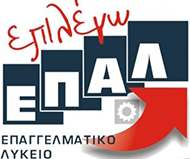 ΔΕΛΤΙΟ ΤΥΠΟΥΔιεύθυνσης Δευτεροβάθμιας Εκπαίδευσης Σάμου Μεταλυκειακό Έτος-Τάξη Μαθητείας αποφοίτων ΕΠΑΛTo «Μεταλυκειακό Έτος-Τάξη Μαθητείας» που ξεκίνησε το σχολικό έτος 2016-2017 από το ΥΠΠΕΘ με σκοπό τη διεύρυνση και αναβάθμιση των εκπαιδευτικών και εργασιακών προοπτικών των αποφοίτων των ΕΠΑΛ, αποτελεί μια προαιρετική εναλλακτική εκπαιδευτική διαδρομή μετά την αποφοίτηση από το ΕΠΑΛ. Παρέχοντας τη δυνατότητα στους ενήλικες αποφοίτους να εκπαιδευτούν σε χώρο εργασίας με αμοιβή ίση με το 75% του κατώτατου ημερομισθίου και πλήρη εργασιακά και ασφαλιστικά δικαιώματα, οδηγεί σε πτυχίο ειδικότητας επιπέδου 5 κατόπιν εξετάσεων πιστοποίησης από τον ΕΟΠΠΕΠ. Για τα αποτελέσματα όλων των ειδικοτήτων μπορούν να ενημερώνονται οι ενδιαφερόμενοι από την ιστοσελίδα του ΕΟΠΠΕΠ.Η ανάπτυξη του προγράμματος «Μεταλυκειακό Έτος - Τάξη Μαθητείας» των Επαγγελματικών Λυκείων αποτιμάται ιδιαίτερα θετικά, καθώς καταγράφεται συνεχής αύξηση του αριθμού μαθητευόμενων, διεύρυνση των διαθέσιμων ειδικοτήτων, αύξηση του αριθμού των σχολικών μονάδων που έχουν εντάξει τη μαθητεία στην εκπαιδευτική τους διαδικασία και αύξηση του αριθμού των τμημάτων μαθητείας που λειτουργούν σε αυτά.Η επιτυχής εφαρμογή του θεσμού του Μεταλυκειακού Έτους - Τάξης Μαθητείας  συνεχώς διευρύνεται και βελτιώνεται και είναι γεγονός ότι ο θεσμός αυτός αποτελεί σημαντική, κομβική μεταρρύθμιση για την σύνδεση των ΕΠΑΛ με τους χώρους εργασίας, αλλά συγχρόνως επιτυγχάνεται και το άνοιγμα των σχολείων στην τοπική κοινωνία.Μια σημαντική παράμετρος για την επιτυχή συνέχιση του θεσμού αποτελεί η εμπλοκή δημόσιων και δημοτικών οργανισμών, ιδιωτών και κοινωνικών φορέων. Η προτεραιότητα που έχει δοθεί στη διεύρυνση του θεσμού της μαθητείας, έχει ήδη κινητοποιήσει σημαντικό αριθμό φορέων του δημόσιου τομέα και συνεχώς αυξανόμενο αριθμό επιχειρήσεων του ιδιωτικού τομέα.Περισσότερα αναφορικά με φορείς Δημοσίου ή Ιδιωτικού τομέα που επιθυμούν να προσφέρουν θέσεις μαθητείας μπορείτε να βρείτε στη διεύθυνση του ΥΠΠΕΘ https://www.minedu.gov.gr/texniki-ekpaideusi-2/mathiteia/dimosieyseis-mathiteiasΟι φορείς του Ιδιωτικού Τομέα που επιθυμούν να προσφέρουν θέσεις μαθητείας θα πρέπει να προβούν σε αναγγελία των διαθέσιμων θέσεων μαθητείας στο portal του ΟΑΕΔ  http://www.oaed.gr/angelia-theseon-matheteias  μέχρι 6/9/2019.Στο νομό Σάμου λειτουργούν οι εξής ειδικότητες Τεχνικός Τεχνολογίας Τροφίμων και ΠοτώνΥπάλληλος Τουριστικών ΕπιχειρήσεωνΤεχνικός Ηλεκτρονικών και Υπολογιστικών Συστημάτων, Εγκαταστάσεων, Δικτύων και ΤηλεπικοινωνιώνΑισθητικής ΤέχνηςΥπάλληλος Διοίκησης και Οικονομικών ΥπηρεσιώνΤεχνικός Ηλεκτρολογικών Συστημάτων, Εγκαταστάσεων και ΔικτύωνΤεχνικός ΟχημάτωνΤεχνικός Εφαρμογών ΠληροφορικήςΤεχνικός Μηχανολογικών Εγκαταστάσεων και ΚατασκευώνΤεχνικός Η/Υ και Δικτύων Η/ΥΚομμωτικής ΤέχνηςΠληροφορίες :   Υπεύθυνη Μαθητείας ΔΔΕ Σάμου   Χαριλάου Ειρήνη Τηλ .2273030690– 91 Εmail: eixarilaou@gmail.com 